PREGUNTAS INDAGATORIAS“DISEÑO Y DIBUJO DE MOLDES Y MATRICES”Nombre: ____________________________________________    Fecha: ______________Nivel de logro del estudiante:La siguiente evaluación formativa tiene por objetivo identificar tus conocimientos previos acerca del dibujo y diseño de moldes y matrices de corte. Para obtener tu nivel de logro de la evaluación, se considerarán los siguientes niveles: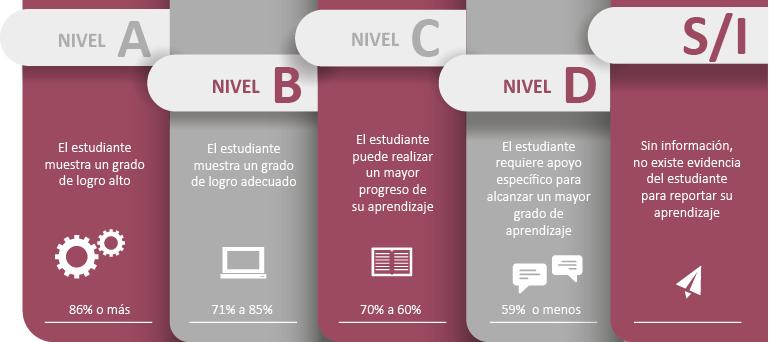 Fuente: Criterios de evaluación, calificación y promoción de estudiantes de 1° básico a 4° año medio – UCE.PARTE 1: MOLDESObserva la imagen del ensamblaje de molde y responde las siguientes preguntas. (5% c/u)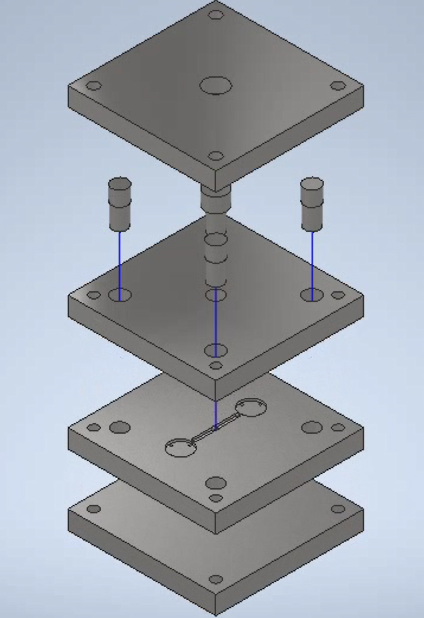 Fuente: Elaboración propia a partir de Software Inventor Autodesk.PARTE 2: MATRIZ DE CORTEObserva la imagen de la matriz de corte y responde las siguientes preguntas. (5% c/u)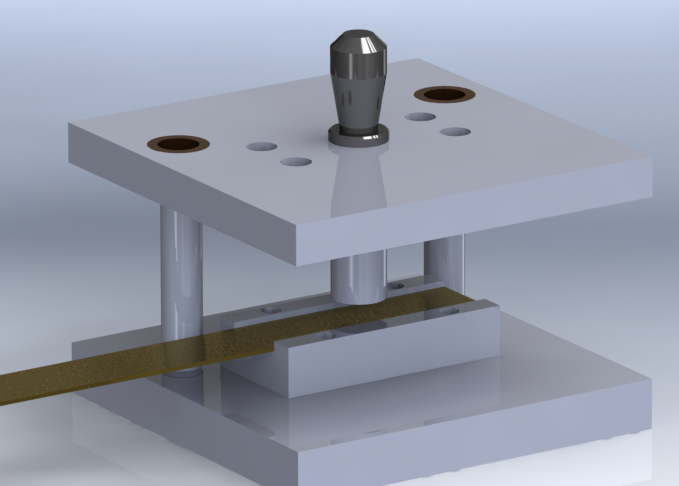 Fuente: Elaboración propia a partir de Software SolidWorks.RESULTADOS:Suma los puntos de ambos ejercicios y luego identifica tu nivel de logro en la siguiente tabla:ESCALA DE EVALUACIÓN AL 60 %:NºPREGUNTASSINOOBSERVACIONES1¿Conozco el sistema que se muestra en la imagen?2¿Sé para qué se utiliza el sistema que se muestra en la imagen?3¿Sé cuáles son las piezas o componentes que conforman el sistema que se muestra en la imagen?4¿Sé que dimensiones aproximadamente tiene el sistema que se muestra en la imagen?5¿Conozco softwares que se utilizan para dibujar en 3D los componentes que conforman el sistema mostrado en la figura?6¿Conozco la utilidad o ventajas que tiene el desarrollar digitalmente estos componentes?7¿Sé cómo se dibuja o modela el sistema que se muestra en la imagen?8¿Sé interpretar un plano de fabricación del sistema que se muestra en la imagen?9¿Conozco los requerimientos gráficos mínimos que debe tener mi PC para instalar estos softwares de diseño?10¿Conozco softwares que se utilizan para visualizar en 3D el sistema mostrado en la figura?PUNTAJE OBTENIDOPUNTAJE OBTENIDONºPREGUNTASSINOOBSERVACIONES11¿Conozco el sistema que se muestra en la imagen?12¿Sé para qué se utiliza el sistema que se muestra en la imagen?13¿Sé cuáles son las piezas o componentes que conforman el sistema que se muestra en la imagen?14¿Sé qué dimensiones, aproximadamente, tiene el sistema que se muestra en la imagen?15¿Conozco softwares que se utilizan para dibujar en 3D, los componentes que conforman el sistema mostrado en la figura?16¿Conozco la utilidad o ventajas que tiene el desarrollar digitalmente estos componentes?17¿Sé cómo se dibuja o modela el sistema que se muestra en la imagen?18¿Sé interpretar un plano de fabricación del sistema que se muestra en la imagen?19¿Conozco los requerimientos gráficos mínimos que debe tener mi PC para instalar estos softwares de diseño?20¿Conozco softwares que se utilizan para visualizar en 3D, el sistema mostrado en la figura?PUNTAJE OBTENIDOPUNTAJE OBTENIDOPUNTAJE DE MOLDESPUNTAJE DE MATRIZ DE CORTEPUNTAJE TOTALPuntaje%NivelPuntaje%NivelPuntaje%Nivel60100A4066C2033D5998A3965C1931D5896A3863C1830D5795A3761C1728D5693A3660C1626D5591A3558D1525D5490A3456D1423D5388A3355D1321D5286A3253D1220D5185B3151D1118D5083B3050D1016D4981B2948D915D4880B2846D813D4778B2745D711D4676B2643D610D4575B2541D58D4473B2440D46D4371B2338D35D4270C2236D23D4168C2135D11DComentarios…